										2016-12-27Enkät till medlemmarna i Vi Konsumenter, Oktober 2016
  Om verksamheten idag - Vad anser du om vår prioritering?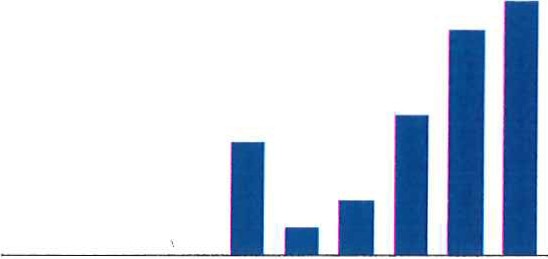 864202	3	4	5	6	7	8	9	10Tycker du att föreningen syns och hörs tillräckligt mycket när det gäller konsumentfrågor inom området livsmedel?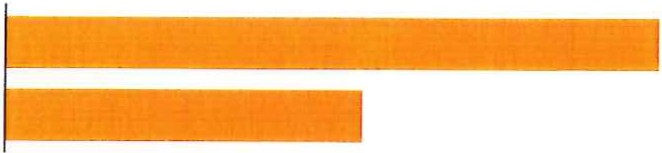 JaNejOm verksamheten i morgon - Jag tycker att föreningen i första hand ska ägna sig åt följande områden: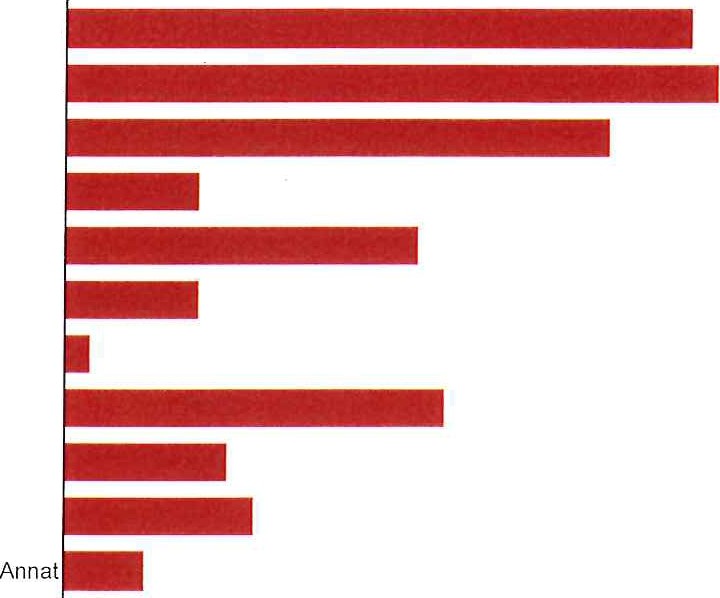 Hur viktigt tycker du det är att  konsumenterna får relevant, trovärdig och lättillgänglig information om livsmedel, fullständig innehållsförteckning och ursprungsmärkning?20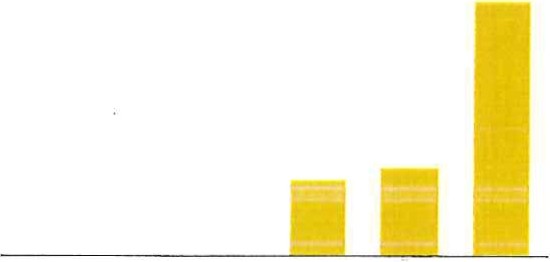 151050Är du beredd att engagera dig mer i föreningens arbete?Nej, det räcke...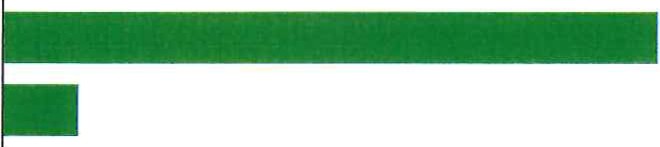 Ja gärna.Inte bra! : 100 %200 %300 %400 %5412.5 %613.1 %726.3 %8515.6 %9825 %Helt rätt! : 10928.1 %Ja2060.6 %Nej1133.3 %Livsmedel oc...Hållbar produ...Miljö, djursky ...Standardiseri. ..Konsumtione...Energimarkna...Järnvägsmar ...Oseriösa för...Reklam, mark...Det kontantlö...0	5	10	1520Livsmedel och matmarknad2369.7 %Hållbar produktion och konsumtion2472.7 %Miljö, djurskydd och antibiotikaresistens2060.6 %Standardiseringsarbete515.2 %Konsumtionens klimatpåverkan1339.4 %Energimarknaden515.2 %Järnvägsmarknaden13 %Oseriösa försäljningsmetoder typ telefonförsäljning1442.4 %Reklam, marknadsfrågor618.2 %Det kontantlösa samhället721.2 %Annat39.1 %Inte alls: 100 %200 %300 %4618.2 %5721.2 %Mycket viktigt: 62060.6 %Nej, det räcker med att vara stödjande medlem.2681.3 %Ja gärna.39.4 %